2021 Indoor Netball Tournament Structure and Registration FormFormat:The competition will be played over 1 day - 3 separate events.  The first events Date is: 5th April (Easter Monday)To be played at Springvale Indoor Sports, 546 Springvale Road, Springvale		Structure:Mixed Grade only2 Grades (A & B) each team would play 4 games plus finals if they are successfulCompetition will comprise of 7-aside onlyINA rules will be abided byGame times: 9am start – approx. 4.30pm finish 40-45 minute timeslots 8 minute quarters (8 – 1 – 8 – 2 – 8 – 1 – 8) Allow 4 minutes between games for umpires to finalise paperwork, do votes and re-hydrateTeams and Registration:Team registration closes March 24thEach team needs to list players as part of their registration:a maximum of 13 for Mixed Each game, teams can have a maximum of 11 for Mixed names listed on team registration form will be only players eligible to play for the team for the duration of each dayContact to teams by ISV and the committee MUST be done through the captain or the person that signed/submitted the registration formBy-Rules sent to team captains upon successful registration, so expectations are transparent to all players/spectators Competition Details:4 brand new balls will be purchased by ISV specifically for this competitionUniforms must be matchingLadies – all dresses or all matching shirts/skirts or all matching shirts/shortsMixed – males all matching shirts/shorts and ladies must abide as per ladies’ rulesTop 4 teams will play off in finals1 vs 4 and 2 vs 3winners into Grand final 	Voting:3 – 2 – 1 point systemvotes given by the umpire officiating the gameScoringTeams to supply scorersTeam Entry: $400 per team To be paid into ISV account (details on the registration form)2021 INDOOR NETBALL TEAM REGISTRATION FORM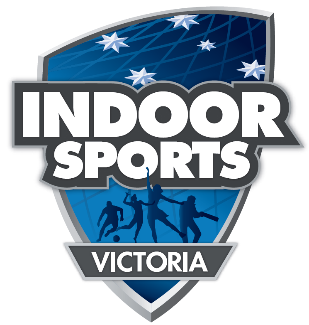 TEAM NAME: 	TEAM CONTACT	Name: 		Phone: 		Email: 	Signature:__________________________________________________UNIFORM: Please note all players must wear matching uniforms. If teams elect their uniform to be shorts and a top, shorts must be without pocketsIn Mixed teams, it is an expectation that males all wear matching shirts/shorts and ladies must all wear matching dresses or shirts/skirtsPlease identify your uniform type: (circle)          	Dresses          Skirts          T-shirts           Shorts Uniform Colour: _________________________________________________________________________________________TEAM LIST (designate captains “C” and vice captains “VC” as appropriate)Upon entering a team you are agreeing to abide by ISV’s Child Safety Policy and Code of Conduct & the Rules and Regulations.  You enter the team at your own risk.Email to:	admin@indoorsportsvictoria.com.auPAYMENT OF $400 PER TEAM, VIA BANK TRANSFER TO INDOOR SPORTS VICTORIA:Account Name: Indoor Sports Victoria
BSB: 033112         Account Number: 511623Please reference your Team Name when making the transferENTRIES CLOSE FRIDAY 24th MARCH 2021Player NamesEmail Address12345678910111213